Checklist for Reporting Human Islet Preparations Used in Research 
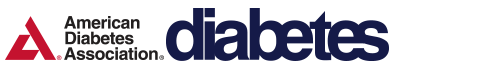 Adapted from Hart NJ, Powers AC (2018) Progress, challenges, and suggestions for using human islets to understand islet biology and human diabetes. Diabetologia https://doi.org/10.1007/s00125-018-4772-2. 
aIf you have used more than eight islet preparations, please complete additional forms as necessarybFor example, IIDP, ECIT, Alberta IsletCorecPlease specify the therapy/therapiesdTime of islet culture at the isolation centre, during shipment and at the receiving laboratoryePlease specify the test and the resultsManuscript DOI:  https://doi.org/10.2337/DB19-0620.R1Manuscript DOI:  https://doi.org/10.2337/DB19-0620.R1Title: Hybrid Insulin Peptides are recognized by Human T cells in the context of DRB1*04:01Title: Hybrid Insulin Peptides are recognized by Human T cells in the context of DRB1*04:01Author list: David Arribas-Layton, Perrin Guyer, Thomas Delong, Mylinh Dang, I-Ting Chow, Cate Speake, Carla J. Greenbaum, William W. Kwok, Rocky Baker, Kathryn Haskins, and Eddie A. JamesAuthor list: David Arribas-Layton, Perrin Guyer, Thomas Delong, Mylinh Dang, I-Ting Chow, Cate Speake, Carla J. Greenbaum, William W. Kwok, Rocky Baker, Kathryn Haskins, and Eddie A. JamesCorresponding author: Eddie A. JamesEmail address: ejames@benaroyaresearch.orgIslet preparation12345678aMANDATORY INFORMATIONMANDATORY INFORMATIONMANDATORY INFORMATIONMANDATORY INFORMATIONMANDATORY INFORMATIONMANDATORY INFORMATIONMANDATORY INFORMATIONMANDATORY INFORMATIONMANDATORY INFORMATIONUnique identifierR335Donor age (years)25Donor sex (M/F)MDonor BMI (kg/m2)24.6Donor HbA1c or other measure of blood glucose control4.9Origin/source of isletsbAlberta IsletCoreIslet isolation centreADI IsletCoreDonor history of diabetes? Yes/NoIf Yes, complete the next two lines if this information is availableIf Yes, complete the next two lines if this information is availableIf Yes, complete the next two lines if this information is availableIf Yes, complete the next two lines if this information is availableIf Yes, complete the next two lines if this information is availableIf Yes, complete the next two lines if this information is availableIf Yes, complete the next two lines if this information is availableIf Yes, complete the next two lines if this information is availableIf Yes, complete the next two lines if this information is availableDiabetes duration (years)Glucose-lowering therapy at time of deathcRECOMMENDED INFORMATIONRECOMMENDED INFORMATIONRECOMMENDED INFORMATIONRECOMMENDED INFORMATIONRECOMMENDED INFORMATIONRECOMMENDED INFORMATIONRECOMMENDED INFORMATIONRECOMMENDED INFORMATIONRECOMMENDED INFORMATIONDonor cause of deathWarm ischaemia time (h)Cold ischaemia time (h)Estimated purity (%)Estimated viability (%)Total culture time (h)dGlucose-stimulated insulin secretion or other functional measurementeHandpicked to purity? Yes/NoAdditional notes